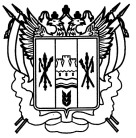 Российская ФедерацияРостовская областьЗаветинский районмуниципальное образование «Киселевское сельское поселение»Администрация Киселевского сельского поселенияПостановление№ 9616.10.2023								                                  с.Киселевка  В соответствии с решением Собрания депутатов Киселевского сельского поселения от 18.09.2023 № 50 «О внесении изменений в решение Собрания депутатов Киселевского сельского поселения  «О бюджете Киселевского сельского поселения Заветинского района на 2023 год и на плановый период 2024 и 2025 годов»», ПОСТАНОВЛЯЮ:         1. Внести изменения в постановление Администрации Киселевского сельского поселения от 09.11.2018 № 118  «Об утверждении  муниципальной программы Киселевского сельского поселения  «Управление муниципальным имуществом муниципального образования «Киселевское сельское поселение» согласно приложению к настоящему постановлению.2. Настоящее постановление  вступает в силу со дня официального обнародования.3. Контроль за выполнением постановления оставляю за собой.Глава Администрации          Киселевского сельского поселения                                          Л.И.Параваева                               Постановление вноситведущий специалистпо вопросам имущественныхи земельных отношенийПриложение к постановлению АдминистрацииКиселевского сельского поселения от      16.10.2023 № 96 ИЗМЕНЕНИЯ,вносимые в  постановление АдминистрацииКиселевского сельского поселения  от 09.11.2018 № 118  «Об утверждении  муниципальной программы Киселевского сельского поселения  «Управление муниципальным имуществом муниципального образования «Киселевское сельское поселение»    1 . В паспорте муниципальной программы Киселевского сельского поселения «Управление муниципальным имуществом муниципального образования «Киселевское сельское поселение» строку ресурсное обеспечение муниципальной программы Киселевского сельского поселения изложить в следующей редакции:2.  Строку «Ресурсное обеспечение подпрограммы 1»  паспорта подпрограммы  «Техническая инвентаризация и оформление кадастровых паспортов на объекты находящиеся в муниципальной собственности» изложить в следующей редакции:3.  Строку «Ресурсное обеспечение подпрограммы 2»  паспорта подпрограммы  «Межевание земельных участков и постановка их на кадастровый учёт» изложить в следующей редакции:4. Приложение 3 изложить в следующей редакции: «Приложение № 3к муниципальной программе«Управление муниципальнымимуществом муниципального образования«Киселевское сельское поселение»РАСХОДЫ бюджета Киселевского сельского поселения Заветинского района на реализацию муниципальной программы «Управление муниципальным имуществом муниципального образования «Киселевское сельское поселение»5. Приложение 4 изложить в следующей редакции: «Приложение № 4к муниципальной программе«Управление муниципальнымимуществом муниципального образования«Киселевское сельское  поселение»РАСХОДЫна реализацию муниципальной программы «Управление муниципальным                                        имуществом муниципального образования «Киселевское сельское поселение»                                  Ведущий специалист по общим вопросам	                                       Л.В. КостеренкоО внесении изменений в постановление Администрации Киселевского сельского поселения от 09.11.2018 № 118«Ресурсное обеспечениемуниципальной программы Киселевского сельского поселенияОбщий объем финансирования муниципальной программы  в 2019-2030 годах составляет 506,6 тыс. рублейИз них:   - в 2019 году  - 173,6 тыс. рублей;    - в 2020 году -  90,0 тыс. рублей;   - в 2021 году – 53,0 тыс. рублей;   - в 2022 году – 0,0 тыс. рублей;    - в 2023 году – 0,0 тыс. рублей;    - в 2024 году – 20,0 тыс. рублей;   - в 2025 году – 20,0 тыс. рублей;    - в 2026 году – 30,0 тыс. рублей;    - в 2027 году – 30,0 тыс. рублей;    - в 2028 году – 30,0 тыс. рублей;    - в 2029 году – 30,0 тыс. рублей;    - в 2030 году – 30,0 тыс. рублей; Объемы финансирования муниципальной программы носят прогнозный характер и подлежат уточнению и корректировке в установленном порядке».    «Ресурсное обеспечениеподпрограммы–Общий объем финансирования подпрограммы  в 2019-2030 годах составляет 125,4  тыс. рублейИз них:   - в 2019 году  - 25,4 тыс. рублей,    - в 2020 году -  5,0 тыс. рублей,    - в 2021 году – 0,0 тыс. рублей;   - в 2022 году – 0,0 тыс. рублей,    - в 2023 году – 0,0 тыс. рублей,    - в 2024 году – 10,0 тыс. рублей,    - в 2025 году – 10,0 тыс. рублей,    - в 2026 году – 15,0 тыс. рублей,    - в 2027 году – 15,0 тыс. рублей,    - в 2028 году – 15,0 тыс. рублей,    - в 2029 году – 15,0 тыс. рублей,    - в 2030 году – 15,0 тыс. рублей, Объемы финансирования муниципальной программы носят прогнозный характер и подлежат уточнению и корректировке в установленном порядке».«Ресурсное обеспечение муниципальной подпрограммы Киселевского сельского поселенияОбщий объем финансирования подпрограммы  в 2019-2030 годах составляет 381,2 тыс. рублейИз них:   - в 2019 году  -  148,2 тыс. рублей,    - в 2020 году –   85,0 тыс. рублей,    - в 2021 году –   53,0 тыс. рублей   - в 2022 году –  0,0 тыс. рублей,    - в 2023 году –  0,0 тыс. рублей,    - в 2024 году –  10,0 тыс. рублей,    - в 2025 году –  10,0 тыс. рублей,    - в 2026 году –  15,0 тыс. рублей,    - в 2027 году –  15,0 тыс. рублей,    - в 2028 году –  15,0 тыс. рублей,    - в 2029 году –  15,0 тыс. рублей,    - в 2030 году –  15,0 тыс. рублей, Объемы финансирования муниципальной программы носят прогнозный характер и подлежат уточнению и корректировке в установленном порядке».Номер и наименование подпрограммы, основного мероприятия, подпрограммыОтветственный испол-нитель, соисполнители, участникиКод бюджетной классификации расходовКод бюджетной классификации расходовКод бюджетной классификации расходовКод бюджетной классификации расходовОбъем расхо-дов, всего (тыс. рублей)В том числе по годам реализации муниципальной программы (тыс. рублей)В том числе по годам реализации муниципальной программы (тыс. рублей)В том числе по годам реализации муниципальной программы (тыс. рублей)В том числе по годам реализации муниципальной программы (тыс. рублей)В том числе по годам реализации муниципальной программы (тыс. рублей)В том числе по годам реализации муниципальной программы (тыс. рублей)В том числе по годам реализации муниципальной программы (тыс. рублей)В том числе по годам реализации муниципальной программы (тыс. рублей)В том числе по годам реализации муниципальной программы (тыс. рублей)В том числе по годам реализации муниципальной программы (тыс. рублей)В том числе по годам реализации муниципальной программы (тыс. рублей)В том числе по годам реализации муниципальной программы (тыс. рублей)Номер и наименование подпрограммы, основного мероприятия, подпрограммыОтветственный испол-нитель, соисполнители, участникиГРБСРзПрЦСРВРОбъем расхо-дов, всего (тыс. рублей)20192020202120222023202420252026202720282029203012345678910111213141516171819Муниципальная программа«Управление муниципальным имуществом муниципального образования «Киселевское сельское поселение»Администрация Киселевского сельского поселения951ХХХ506,6173,690,053,0  0,00,020,020,030,030,030,030,030,0Муниципальная программа«Управление муниципальным имуществом муниципального образования «Киселевское сельское поселение»Подпрограмма1«Техническая инвентаризация и оформление кадастровых паспортов на объекты находящиеся в муниципальной собственности»АдминистрацияКиселевского сельского поселения95101 13081 00 00000Х125,425,45,00,00,00,010,010,015,015,015,015,015,0Основное мероприятие 1.1.Техническая инвентаризация и оформление кадастровых паспортов на бесхозное и находящееся в собственности имуществоАдминистрация Киселевского сельского поселения95101 13081 00 26290244101,716,70,00,00,00,05,05,015,015,015,015,015,0Основное мероприятие 1.2Оценка объектов недвижимостиАдминистрацияКиселевского сельского поселения95101 13081 00 2634024420,75,75,00,00,00,05,05,00,00,00,00,00,0Основное мероприятие  1.3 Публикация информации в средствах массовой информацииАдминистрация Киселевского сельского поселения95101 13081 00 263502443,03,00,00,00,00,00,00,00,00,00,00,00,0Подпрограмма 2««Межевание земельных участков и постановка их на кадастровый учет»Администрация Киселевского сельского поселения95101 13082 00 00000Х381,2148,285,053,00,00,010,010,015,015,015,015,015,0Основное мероприятие 2.1Землеустроительные работы по межеванию земельных участковАдминистрация Киселевского сельского поселения95101  13082 00 26300244353,9148,282,753,00,00,010,010,010,010,010,010,010,0Основное мероприятие 2.2Публикацию информации в средствах массовой информацииАдминистрация Киселевского сельского поселения95101  13082 00 2637024427,30,02,30,00,00,00,00,05,05,05,05,05,0»;Наименование муниципальной программы, номери наименование подпрограммыИсточникфинансированияОбъем расходов, всего (тыс. рублей)в том числе по годам реализации государственной программы (тыс. рублей)в том числе по годам реализации государственной программы (тыс. рублей)в том числе по годам реализации государственной программы (тыс. рублей)в том числе по годам реализации государственной программы (тыс. рублей)в том числе по годам реализации государственной программы (тыс. рублей)в том числе по годам реализации государственной программы (тыс. рублей)в том числе по годам реализации государственной программы (тыс. рублей)в том числе по годам реализации государственной программы (тыс. рублей)в том числе по годам реализации государственной программы (тыс. рублей)в том числе по годам реализации государственной программы (тыс. рублей)в том числе по годам реализации государственной программы (тыс. рублей)в том числе по годам реализации государственной программы (тыс. рублей)Наименование муниципальной программы, номери наименование подпрограммыИсточникфинансированияОбъем расходов, всего (тыс. рублей)2019 год 2020 год 2021 год2022 год 2023 год 2024 год 2025 год 2026 год2027 год2028 год2029 год2030 год123456789101112131415Муниципальная программа «Управление муниципальным имуществом муниципального образования «Киселевское сельское поселение»всего 506,6173,690,053,00,00,020,020,030,030,030,030,030,0Муниципальная программа «Управление муниципальным имуществом муниципального образования «Киселевское сельское поселение»бюджет сельского поселения506,6173,690,053,00,00,020,020,030,030,030,030,030,0Муниципальная программа «Управление муниципальным имуществом муниципального образования «Киселевское сельское поселение»безвозмездные поступления в бюджет сельского поселения0,00,00,00,00,00,00,00,00,00,00,00,00,0Муниципальная программа «Управление муниципальным имуществом муниципального образования «Киселевское сельское поселение»в том числе за счет средств:0,00,00,00,00,00,00,00,00,00,00,00,00,0Муниципальная программа «Управление муниципальным имуществом муниципального образования «Киселевское сельское поселение»федерального бюджета0,00,00,00,00,00,00,00,00,00,00,00,00,0Муниципальная программа «Управление муниципальным имуществом муниципального образования «Киселевское сельское поселение»областного бюджета0,00,00,00,00,00,00,00,00,00,00,00,00,0Муниципальная программа «Управление муниципальным имуществом муниципального образования «Киселевское сельское поселение»внебюджетные источники0,00,00,00,00,00,00,00,00,00,00,00,00,0Подпрограмма1. «Техническая инвентаризация и оформление кадастровых паспортов на объекты находящиеся в муниципальной собственности»всего125,425,45,00,00,00,010,010,015,015,015,015,015,0Подпрограмма1. «Техническая инвентаризация и оформление кадастровых паспортов на объекты находящиеся в муниципальной собственности»бюджет сельского поселения125,425,45,00,00,00,010,010,015,015,015,015,015,0Подпрограмма1. «Техническая инвентаризация и оформление кадастровых паспортов на объекты находящиеся в муниципальной собственности»безвозмездные поступления в бюджет сельского поселения0,00,00,00,00,00,00,00,00,00,00,00,00,0Подпрограмма1. «Техническая инвентаризация и оформление кадастровых паспортов на объекты находящиеся в муниципальной собственности»в том числе за счет средств:0,00,00,00,00,00,00,00,00,00,00,00,00,0Подпрограмма1. «Техническая инвентаризация и оформление кадастровых паспортов на объекты находящиеся в муниципальной собственности»федерального бюджета0,00,00,00,00,00,00,00,00,00,00,00,00,0Подпрограмма1. «Техническая инвентаризация и оформление кадастровых паспортов на объекты находящиеся в муниципальной собственности»областного бюджета0,00,00,00,00,00,00,00,00,00,00,00,00,0Подпрограмма1. «Техническая инвентаризация и оформление кадастровых паспортов на объекты находящиеся в муниципальной собственности»внебюджетные источники0,00,00,00,00,00,00,00,00,00,00,00,00,0Подпрограмма 2. «Межевание земельных участков и постановка их на кадастровый учет»Всего381,2148,285,053,00,00,010,010,015,015,015,015,015,0Подпрограмма 2. «Межевание земельных участков и постановка их на кадастровый учет»бюджет сельского поселения381,2148,285,053,00,00,010,010,015,015,015,015,015,0Подпрограмма 2. «Межевание земельных участков и постановка их на кадастровый учет»безвозмездные поступления в  бюджет сельского поселения0,00,00,00,00,00,00,00,00,00,00,00,00,0Подпрограмма 2. «Межевание земельных участков и постановка их на кадастровый учет»в том числе за счет средств:0,00,00,00,00,00,00,00,00,00,00,00,00,0Подпрограмма 2. «Межевание земельных участков и постановка их на кадастровый учет»федерального бюджета0,00,00,00,00,00,00,00,00,00,00,00,00,0Подпрограмма 2. «Межевание земельных участков и постановка их на кадастровый учет»областной бюджет0,00,00,00,00,00,00,00,00,00,00,00,00,0Подпрограмма 2. «Межевание земельных участков и постановка их на кадастровый учет»внебюджетные источники0,00,00,00,00,00,00,00,00,00,00,00,00,0».